GYÖNGYÖSI KÖZÖS ÖNKORMÁNYZATI HIVATALVÁROSRENDÉSZETH-3200 Gyöngyös, Fő tér 2. fszt. 11.  H-3201 Gyöngyös, Pf.: 173Tel.: 36 (06-37) 510-374, Telefax: 36 (06-37) 500-160Web: www.gyongyos.hu – E-mail: ferenczy.daniel@gyongyosph.huÜgyfélfogadás ideje:hétfő: 7,30-tól 9,00-ig; szerda: 14,00-tól 16,00-ig péntek:7.30-9.00-ig	BEHAJTÁSI ENGEDÉLY IRÁNTI KÉRELEM	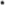 Gyöngyös Fő tér, Szent Bertalan utcaGyöngyös Város Képviselő-testületének 4/2007 (11.19) önkormányzati rendeletéhez	Igényelt engedély típusa:	állandóeseti Természetes személy kérelmező adatai:Név-…….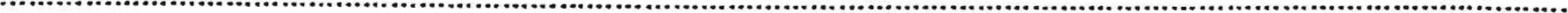 Lakcím vagy tartózkodási cím……….Telefonszám:……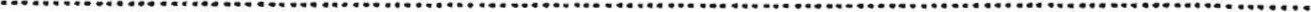 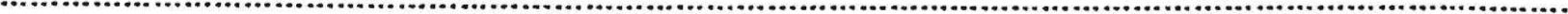 Email cím:…………………………………………………………………………………………………………………………………………………Jogi személy vagy jogi személyiséggel nem rendelkező vállalkozás kérelmező adatai:…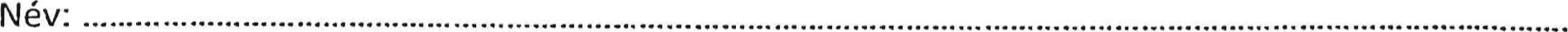 Telephely cím:…………………………………………………………………………………………………………………………………………Levelezési cím:………………………………………………………………………………………………………………………………………..Telefonszám……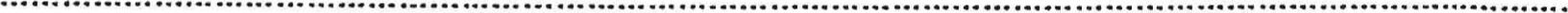 Email cím-…..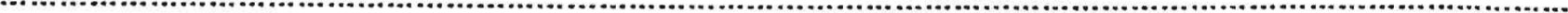 A behajtással érintett gépjármű forgalmi rendszáma:……………………………………………………………………………..Behajtás várható időtartama (eseti behajtási engedély esetén)………………………………………………………………A kérelem aláírásával hozzájárulok ahhoz, hogy a Gyöngyösi Közös Önkormányzati Hivatal, mint adatkezelő a személyes adataimat az eljárás során kezelje.Gyöngyös, 20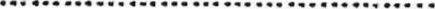 Kérelmező aláírásaA kérelem mellé csatolni kell:Természetes személy esetén: személyazonosító igazolvány és lakcímkártya másolata  Jogi személy és jogi személyiséggel nem rendelkező vállalkozás esetén: 30 napnál nem régebbi   cégkivonat,        egyéni vállalkozó esetén vállalkozói igazolvány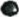 Gyöngyös Városi Önkormányzat Képviselő-testületének a parkolásról szóló 4/2007. (11.19.) önkormányzati rendelete2.§„Járműforgalom elől elzárt közterületnek minősül a Hanisz tér, a Szent Bertalan utca páratlan oldala, a Fő tér, valamint a Fő tér páros oldali tömbbelsőben kialakított udvarok. (továbbiakban: belvárosi gyalogos övezet).A belvárosi gyalogos övezetbe gépjárművel azok hajthatnak be, akik rendelkeznek állandó vagy eseti behajtási engedéllyel.A Fő térre és a Szent Bertalan utca páratlan oldalára — amennyiben az más módon nem közelíthető meg állandó behajtási engedélyre jogosult az ott telephellyel vagy gépjárműtárolóval rendelkező természetes vagy jogi személy.A Fő térre és a Szent Bertalan utca páratlan oldalára — amennyiben az más módon nem közelíthető meg eseti behajtási engedély adható az ott lakó vagy tartózkodási hellyel rendelkező természetes személy vagy telephellyel rendelkező vállalkozás érdekében végzett tevékenységhez, áruszállítás, pénzintézeti pénzszállítás, költöztetés vagy építési munkák végzéséhez az ehhez szükséges időtartamig. Egyéb esetben behajtási engedély alkalmanként legfeljebb 30 percig adható, mely időtartamot a (11) bekezdésben meghatározott módon kell igazolni.A belvárosi gyalogos övezetben szervezett rendezvények esetén, a közterület használatra jogosult részére kiadott közterület használati engedélyben kell rendelkezni a gépjárművel történő behajtásról, annak módjáról és időtartamáról.Az állandó és eseti behajtási engedély iránti kérelem elbírálása a Polgármester hatáskörébe tartozik.A polgármester indokolt esetben esett behajtásra jogosultságot e rendelettől eltérően is megállapíthat.A behajtási engedélynek tartalmaznia kell az „állandó” vagy „eseti" behajtási engedélyre történő utalást, az engedéllyel érintett jármű forgalmi rendszámát és az engedélyező bélyegzőlenyomatát. A behajtási engedély másra nem ruházható át. 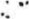 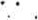 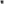  A (3)-(5). bekezdésben foglaltaktól, eltérően, a, belvárosi gyalogos övezetben engedély és időkorlát nélkül jogosult a behajtásra: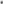 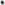 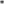 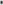 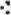 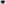 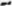 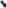 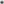 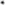 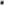 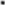 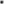 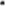 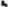 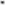 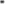                a) mozgáskorlátozott szállítást végző jármű az indokolt időtartamig; 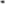 b) megkülönböztető jelzést használó gépjármű;  c) a feljogosított közszolgáltató gépjárműve a közszolgáltatás ellátásának idejére;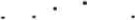                d) orvosi ellátásban és betegszállításban közreműködő gépjármű az ellátás, betegszállítás idejére.A belvárosi gyalogos övezetbe engedély nélkül jogosult a behajtásra a Gyöngyösi Városi Televízió Nonprofit Kft. közvetítő kocsija a képviselő-testületi ülések közvetítése napját megelőző nap 12 órájától  az azt követő nap 12 órájáig.Állandó vagy eseti behajtási engedély iránti kérelmet a Polgármesteri Hivatal Városrendészet Közterületfelügyeletéhez (Gyöngyös, Fő tér 2.) kell írásban benyújtani. A kérelemnek tartalmaznia kell a (3)-(4) bekezdés szerinti jogosultság hitelt érdemlő igazolását, a behajtás várható időtartamát és a behajtással érintett gépjármű forgalmi rendszámát.A (3) bekezdésben meghatározott jogosultak a belvárosi gyalogos övezetben alkalmanként legfeljebb 30 percig tartózkodhatnak, mely időtartamot a gépjárműben - kívülről is jól látható módon - elhelyezett, és az övezetben várakozás kezdő időpontjára beállított — taneszközként alkalmazott — órával és a behajtási engedély eredeti példányával kell a behajtásra jogosultnak igazolnia.A 2. és 2/A- S alkalmazásábanfeljogosított közszolgáltató: jogszabályban rögzített kötelező állami vagy önkormányzati közszolgáltatási, vagy egyéb szolgáltatási feladatot ellátó, vagy abban közreműködő vállalkozás,mozgásában korlátozott: az a személy, aki - egészségi állapota miatt — közlekedőképességében nagymértékben akadályozott, nagyobb távolság megtételére nem képes, és az adott övezetben történő tartózkodásának, illetve parkolásának indokát a 2/A. S (4) bekezdés c) pontjában foglaltak szerint igazolja.Az övezetben várakozó jármű használójával szemben, amennyiben az eseti vagy állandó behajtási engedélyét vagy a parkoló Órát nem helyezi el az előírt módon a jármű szélvédője mögött, vagy az engedélyezett időkorlátnál hosszabb ideig tartózkodik az övezetben, a közösségi együttélés alapvető szabályairól szóló önkormányzati rendeletben foglaltak szerint bírság szabható ki.